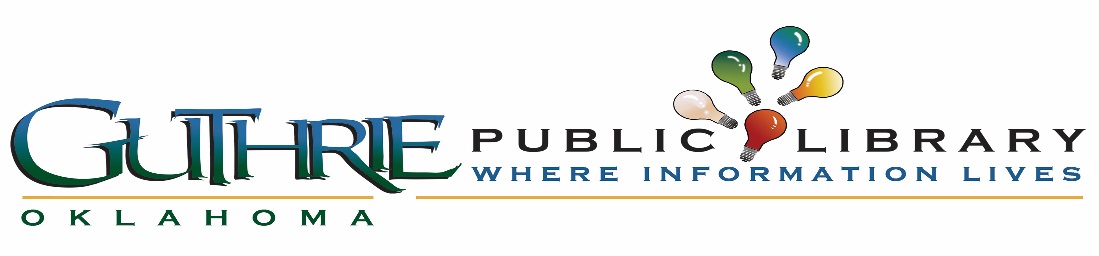 _____________________________________________________________________________________________Guthrie Public Library Board AgendaLibrary Conference Room201 N Division, Guthrie, OK  73044July 20, 2017 – 5:00 pm to 5:30 pm – Thank you to previous board membersJuly 20, 2017 @5:30 pm – Board Meeting_____________________________________________________________________________________________I.               Thank you to previous board membersII.             Call to orderIII.           Roll call and establish quorumIV.           Approve MinutesV.             Citizens to be HeardOld BusinessVI.         ILL Policy VII.       Public Relations CommitteeVII.       Budget CommitteeNew BusinessX.             PresidentXI.           SecretaryXII.         LogoXIII.       Earthquake Policy – as of May 1, 2017XIV.       Inclement Weather Policy – as of May 1, 2017XV.         Building CommitteeXVI.       Reciprocal Card with Langston and Guthrie Public Library XVII.     Working Board (what does that look like?) (monthly hours?)XVIII.   Literacy BoardXIX.        Library BudgetXX.          Library as a County LibraryXXI.        Grants/(State Aide/USDA/OneGas)XXII.      Next Meeting XXIII.    Meeting Adjourned_______________________________________________________________________________________________________________ Agenda posted on the bulletin board in the lobby of City Hall by 5:00 pm on Monday, July 17, 2017.  The City of Guthrie encourages participation from all its citizens.  If participation of any public meeting is not possible due to a disability, notification to the City Clerk at least 48 hours prior to the scheduled meeting is encouraged to make necessary accommodations.  The City of Guthrie may waive the 48 hours rule if signing is not the necessary accommodation.  __________________________________________________________________________________________________________________________________________________________________________________